第十七屆主日學老師靈命培育生活營簡章報名表主題：靈性教育—讓主日學成為一場生命饗宴時    間：2023年11月17日（五）下午13：00～11月18日（六）下午15：00地    點：台灣基督長老教會聖經學院（新竹市高峰路56號）講    師：阮介民牧師（聖經學院院長）、蘇美珍老師（聖經學院教務長兼任靈性教育中心主任）、周秀雲老師（聖經學院教務處老師兼任企劃主任）主    辦：台灣基督長老教會總會教育委員會參加對象：主日學校長、老師、同工及家長報名費用（含住宿、餐費、保險、講義）：住宿者，1人1室每名2,000元，名額45人；	2人1室每名1,600元，名額40人。不住宿者，每名1,000元，名額15人。謝絕現場報名※早鳥優惠價（10月22日前完成繳費）：住宿者，1人1室每名1,700元；2人1室每名1,300元；不住宿者每名700元。未完成繳費者，視同報名無效 ※報名後不克參加者，恕不退費，可替換他人。繳費方式：郵政劃撥帳號 50210969 戶名：財團法人台灣基督長老教會宣教基金會教育委員會聯邦銀行公館分行024-50-0122966 戶名：財團法人台灣基督長老教會宣教基金會※請完成繳費後務必回傳劃撥收據或於報名表備註欄告知匯款者姓名、匯款帳號末五碼	及匯款金額。報名時間：即日起至11月1日前受理報名繳費，額滿截止。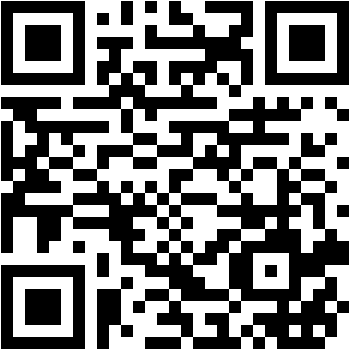 報名方式：回傳報名表至edu@mail.pct.org.tw或傳真至02-2363-2669          並來電確認。（02-23625282分機257蔡婞瑜小姐）網路報名：https://www.beclass.com/rid=284b2a164dde376ed793報名表可至基督教教育中心官網http://christed.pct.org.tw下載………………………………………………………………………………………………………………第十七屆主日學老師靈命培育生活營報名表所屬中會／族群區會：                           所屬教會／機構單位：                 報名表單若不夠填寫，請自行影印使用。姓名□住宿□單人房聯絡地址身分證字號□住宿□雙人房同住者：聯絡地址出生年月日□住宿□雙人房同住者：聯絡電話教會職稱□不住宿備註：E-mail姓名□住宿□單人房聯絡地址身分證字號□住宿□雙人房同住者：聯絡地址出生年月日□住宿□雙人房同住者：聯絡電話教會職稱□不住宿備註：E-mail